Peak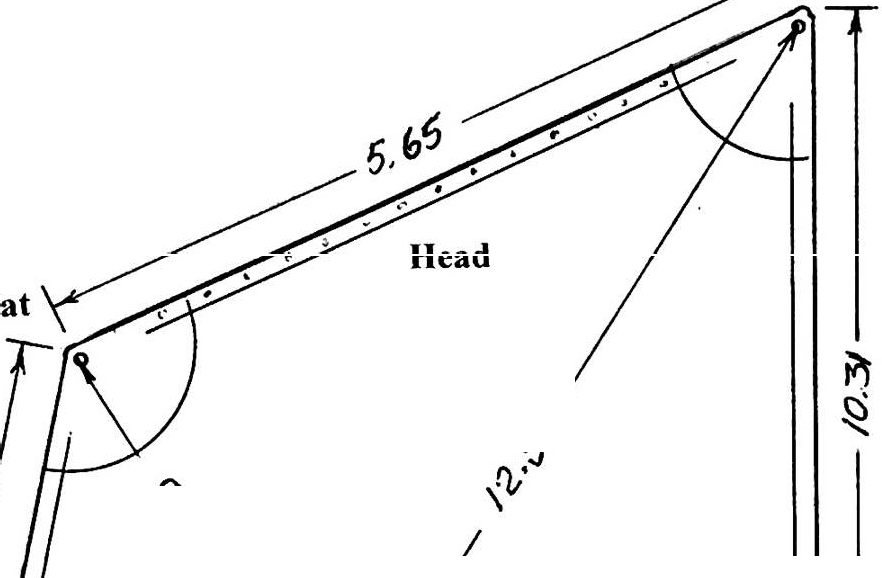 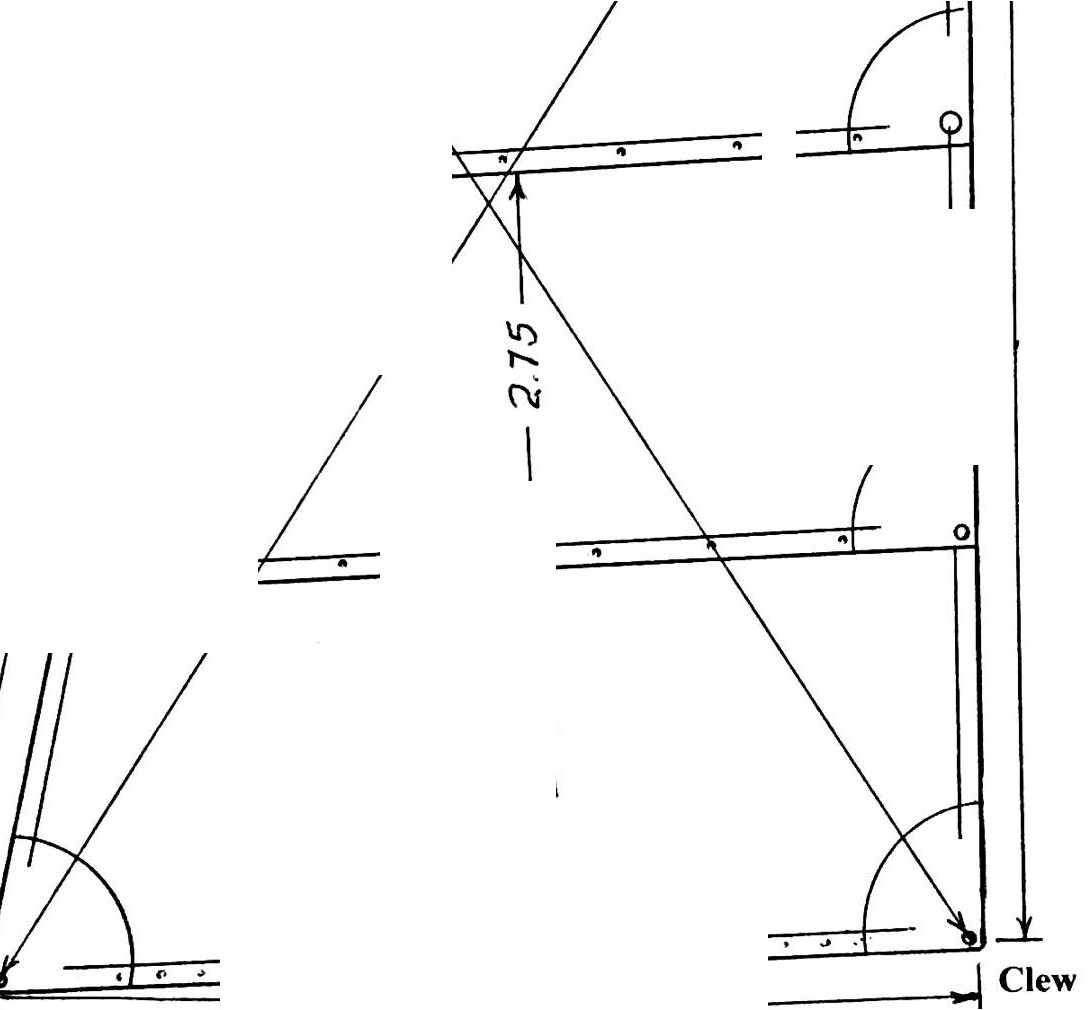 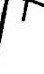 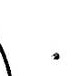 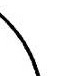 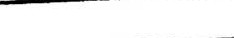 Head...,.QS-	.•0	•	•ILuff	Leach0	•	•	•TackFoot->	.,	(	,	,	t	.----- 6,90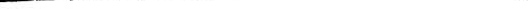 Main GaffAll dimensions are in metresLuff-------------------- 8.31	Leach-----------------I	0.31Head------------------- 5.65	Foot	6.90Diagonal, Tack to Peak	12.57Diagonal,  Throat  to Clew----------------------------------.9	45Fsot	ot toI	st	Reef--------2.75 Six reef points, plus luff and leach grommetsI	reef to2	reef----- 2.75 Six reef points, pl us luff and leach grommetsNote: both reef lines PARALLEL TO THE FOOT